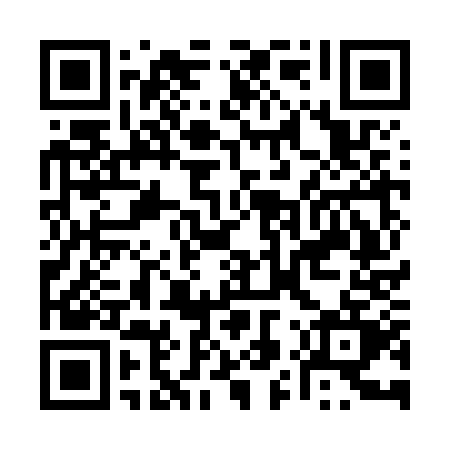 Prayer times for Maquinchao, ArgentinaWed 1 May 2024 - Fri 31 May 2024High Latitude Method: NonePrayer Calculation Method: Muslim World LeagueAsar Calculation Method: ShafiPrayer times provided by https://www.salahtimes.comDateDayFajrSunriseDhuhrAsrMaghribIsha1Wed6:498:231:324:176:418:092Thu6:508:241:324:166:398:083Fri6:518:251:324:156:388:074Sat6:528:261:324:146:378:065Sun6:538:271:324:146:368:056Mon6:538:281:324:136:358:047Tue6:548:291:314:126:338:038Wed6:558:301:314:116:328:029Thu6:568:311:314:106:318:0110Fri6:578:321:314:096:308:0011Sat6:588:331:314:086:297:5912Sun6:588:341:314:076:287:5813Mon6:598:351:314:066:277:5714Tue7:008:361:314:066:267:5715Wed7:018:371:314:056:257:5616Thu7:028:381:314:046:247:5517Fri7:028:391:314:036:247:5418Sat7:038:401:314:036:237:5419Sun7:048:411:314:026:227:5320Mon7:058:421:324:016:217:5221Tue7:058:421:324:016:207:5222Wed7:068:431:324:006:207:5123Thu7:078:441:324:006:197:5124Fri7:088:451:323:596:187:5025Sat7:088:461:323:596:187:5026Sun7:098:471:323:586:177:4927Mon7:108:481:323:586:167:4928Tue7:108:481:323:576:167:4829Wed7:118:491:323:576:157:4830Thu7:128:501:333:566:157:4831Fri7:128:511:333:566:157:47